MATH 171 MIDTERM EXAM 29/03/2012Name:            						Student ID # :                        	ATTENTION:   There are 6 questions on 4 pages. Solve all of them. Duration is ONE hour.1- (10) Solve the following inequality Solution:   2- (15) Solve the following equation for x:  Solution:Only  satisfies ()3-(15)  The  Davis company manufactures a product that has a selling price of $20 and a unit cost of $15.  If fixed costs are $600,000, determine the least number of units that must be sold for the company to have a profit.Solution: Let q be the number of units that must be sold. Then variable cost is  and so the total cost is . The total revenue is . Since we want to profit > 0, we havetotal revenue-total cost > 0So, the least number of units that must be sold is 4-(20) Two lines passing through (3,2). a) One is parallel to the line  and b) the other perpendicular to it. Find equations of these lines. (do not sketch it) Solution:   a) line parallel to  also has slope -2 (). Using point-slope form we get  orb)Slope of  perpendicular line to  must be . Using point-slope form we get5-(20)  For the equation , (a) find the intercepts, (b) find the vertex,  (c) state the domain and the range (d) and then sketch it. Solution:		or	Domain: -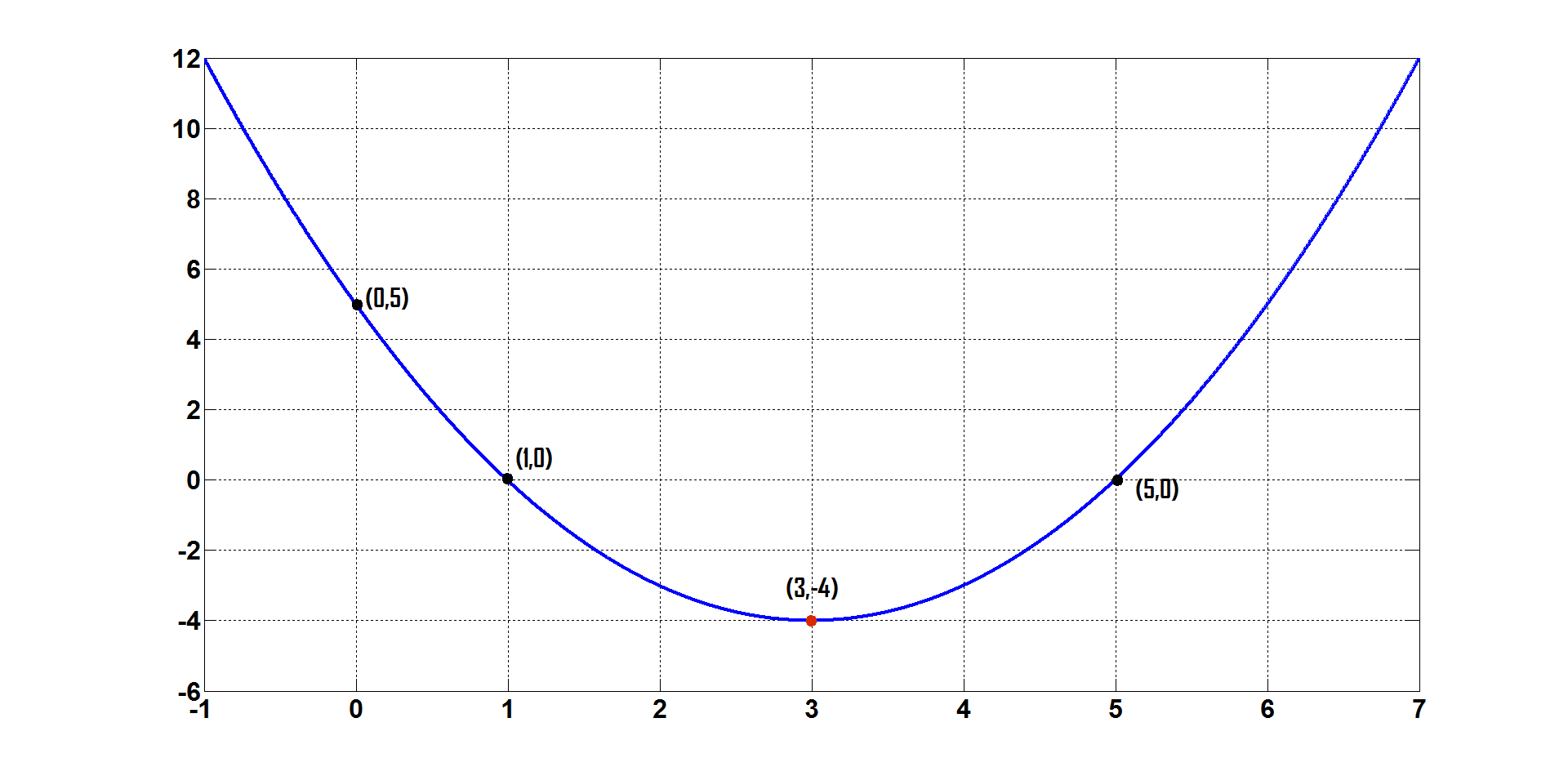 6- a) (10)  Find the present value of 2000TL due after four years if the interest rate is 12% compounded monthly?  (Use table if necessary)     b) (10)  How long will it take for 1000TL to amount to 2000TL at an annual rate 8% compounded quarterly? (Use table if necessary)TableSolution: a) Present value :  where  TL; .   and .  Then the present value is given bySolution:  b) Compound amount :  where ,  TL and the periodic rate .   The number of interest periods is found as   or  The number of years is then given by Q1 (10)Q2(15)Q3(15)Q4(20)Q5(20)Q6(20)Total (100)